“Formando hombres y mujeres: dueños de su propio destino”Convivencia Social, Jornada Vespertina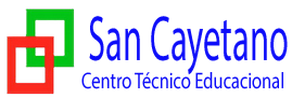                       GUIA DE APRENDIZAJE DE CIENCIAS NATURALES 1ER NIVEL Composición Química de los seres Vivos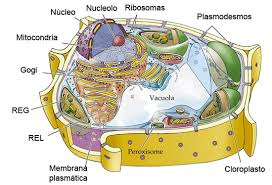 La célula: Es la unidad mínima de un organismo vivo  capaz de actuar de manera autónoma. Todos los organismos vivos están formados por células, y en general se acepta que ningún organismo es un ser vivo si no consta al menos de una célula. Algunos organismos microscópicos, como bacterias y protozoos, son células únicas, mientras que los animales y plantas están formados por muchos millones de células organizadas en tejidos y órganos. Aunque los virus y los extractos acelulares realizan muchas de las funciones propias de la célula viva, carecen                                                                                                                                       de vida independiente, capacidad de crecimiento                                                                                                          y reproducción propios de las células y, por tanto,                                                                                  no se consideran seres vivos.  La biología estudia                                                                                       las células en función de su constitución molecular                                                                                        y la forma en que cooperan entre sí para constituir                                                                              organismos muy complejos, como el ser humano.                                                                                                Para poder comprender cómo funciona el cuerpo                                                                                                 humano sano, cómo se desarrolla y envejece y qué                                                                                                   falla en caso de enfermedad, es imprescindible                                                                                    conocer las células  que lo constituyen y sus                                                                                componentes químicos.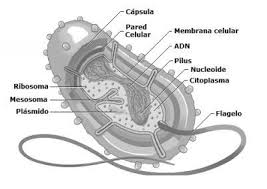 Tabla resumen de componentes químicos                                                                                                 celulares.Macromoléculas o biomoléculas presentes en los seres vivos                Las macromoléculas, y en particular las proteínas y los ácidos nucleicos, son los componentes más interesantes y característicos de los sistemas vivientes. También están presentes  los carbohidratos y los lípidos o grasas los cuales poseen otras funciones celulares. Las proteínasLas proteínas son las verdaderas obreras de la célula, y también las macromoléculas más abundantes y diversas en estructura y función. Un hepatocito (célula del hígado) tiene unas 10.000 proteínas diferentes, ¡y cada una se encuentra repetida aproximadamente un millón de veces! Hay proteínas estructurales, como las que le dan forma a la célula, otras transportan oxígeno, como la hemoglobina, otras participan en la respuesta inmune contra los agentes patógenos, como los anticuerpos. Pero muchas son enzimas, proteínas que tienen la capacidad de acelerar (catalizar) reacciones químicas que no podrían ocurrir espontáneamente en la célula. Sus componentes básicos se llaman aminoácidos.Los ácidos nucleicosAsí como las proteínas están compuestas por aminoácidos, los ácidos nucleicos son polímeros de nucleótidos. Cada nucleótido está compuesto por una base nitrogenada, un fosfato y un azúcar. Hay dos tipos de ácidos nucleicos: el que tiene nucleótidos formados por el azúcar ribosa, es el ARN (ácido ribonucleico), y contiene las bases nitrogenadas A (adenina), G (guanina), C (citosina) y U (uracilo). En cambio, el que tiene nucleótidos formados por el azúcar desoxirribosa es el ADN (ácido desoxirribonucleico) y contiene las bases nitrogenadas A (adenina), G (guanina), C (citosina) y T (timina, que es parecida a la U). Mientras que el ARN se encuentra en las células como una cadena polinucleotídica única, el ADN está formado por dos cadenas que se entrelazan formando una doble hélice.Azúcares  o carbohidratos.    Los carbohidratos o azúcares compuestos de Carbono, Oxígeno e Hidrógeno. De su composición viene su nombre, un átomo de Carbono (C)  por cada molécula de agua (H2O), en proporción 1:2:1. Son los más abundantes en los seres vivos y un punto clave a recordar para tu examen de admisión al IPN, es que estas cadenas de carbohidratos tienen diferentes longitudes y que además, se clasifican en monosacáridos,disacáridos y polisacáridosLos carbohidratos se utilizan para producir y almacenar energía por las células (glucosa, almidón y glucógeno). Los monosacáridos, son azúcares simples, de los cuales el más común es la glucosa. Grasas o lípidosOtro constituyente principal de la célula son los lípidos, sustancias que se disuelven en hidrocarburos, como el éter o  el cloroformo, pero no en agua y realizan un conjunto de funciones extraordinarias en los seres vivos. Los lípidos son, principalmente, componentes estructurales de las membranas celulares, almacenan energía y algunos nos sirven como hormonas, vitaminas o pigmentos.   Debido a su gran diversidad, se clasifican de muchas maneras, sin embargo vamos a destacar a dos  de ellos , los fosfolípidos (componentes de la membrana celular ) y los esteroides (hormonas sexuales).Cuadro resumen de clasificación de las sustancias químicas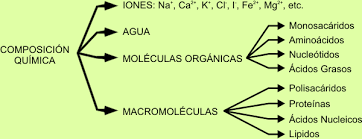 ACTIVIDADES:A):Tabla 1: La tabla muestra la composición química presentes en distintos órganos y tejidos del cuerpo humano.Al comparar  los datos del cuadro, responda las siguientes preguntas:1.-¿Qué relación se puede establecer en la presencia de compuestos orgánicos e inorgánicos en estos órganos?......................................................................................................................................................................................................................................………………………………………………………………………………………………………………………………………………………………………………………………………………………....................................................................................2.- Según el texto, ¿Cuál es el destino final de los componentes químicos que consumimos a través de los alimentos? ……………………………………………………………………………………………………………………………………………………………………………………………………………………………………………………………………………………………………………………..……3.-Al observar la tabla, los carbohidratos  están presentes en baja concentración ¿Podríamos decir que su rol  o función es irrelevante? Argumente, según sus conocimientos o lo que leyó del texto.…………………………………………………………………………………………………………………………………………………………………………………………………………………………………………B): Responda brevemente:1.- Mencione 4 componentes inorgánicos presentes en los seres vivos…………………………………………………………………………………………………………………..2.- Mencione 4 componentes orgánicos presentes en los seres vivos………………………………………………………………………………………………………………….3.- Destaque algunas características de las proteínas y sus principales funciones…………………………………………………………………………………………………………………………………………………………………………………………………………………………………………3.- Cuales son los tipos de ácidos nucleicos que se encuentran en los seres vivos y en las células…………………………………………………………………………………………………………………4.-¿ Cual es el rol o función de las azúcares?.....................................................................................…………………………………………………………………………………………………………………………………………………………………………………………………………………………………………5.- ¿Cuál es la función de las grasas en las células?……………………………………………………………………………………………………………………NOMBRE:CURSOUNIDAD: Composición Química de los seres vivosAPRENDIZAJES ESPERADOS: •	Comprender e identificar la composición química de las células.FECHAComponentes químicos % del peso total            de la célula  Agua70Iones inorgánicos 1azúcares1aminoácidos0,5Nucleótidos0,5Ácidos grasos1macromoléculas (proteínas, ácidos nucleicos, lípidos y polisacáridos)26Compuestos Cerebro Músculos Sangre HuesosAgua60 %70 % 90 %25 %Sales minerales0.5 – 1.0%05.- 1.0% 0.7%45 %Carbohidratos 1.0 – 2.0 %0.5 %           0.1%0.1%Lípidos 13.0 – 15.0%5.0 -10.0% 0.5%0.2%proteínas23.0%20.0 % 8.0%28%